510159N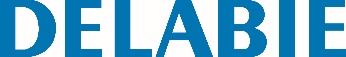 Varão para cortina duche anti-salpicosReferência: 510159N Informação para prescriçãoVarão para cortina de duche anti salpicos retrátil.  Permite um acesso lateral em posição elevada.  Em posição recolhida, preserva a intimidade do paciente.  Permite a um ajudante efetuar a higiene do paciente de forma protegida dos salpicos.  Dimensões : 900 x 230 x 105 mm, Ø 32.  Mantém-se na posição vertical.  Descida com amortecimento.  Poliamida de alta resistência (Nylon) : com reforço em aço com tratamento anticorrosão de 2 mm de espessura.  Fixações ocultas por placa Inox 304, de 4 mm de espessura.  Fornecido com parafusos em Inox para parede de betão. 